LA SOCIÉTÉ QUÉBÉCOISE DES MÉTHODES PROJECTIVESVous invite à son colloque d’automneANALYSE À L’AVEUGLETraumatismes infantiles et éthique en élaboration diagnostique17  novembre 2017, 9 hresLieu : Centre Saint-Pierre, 1212 Panet, MontréalAccréditation de l'OPQ : RE-02109-17 (6 heures)Au cours de cette journée, Anne-Marie Gagnon, doctorante, procédera à l’analyse à l’aveugle des protocoles complexes du Rorschach et du TAT d’un adolescent. Tous les participants seront par la suite invités à discuter de leurs propres hypothèses avec le discutant invité. Puis, Sophia Koukoui, psychologue ayant procédé à l’évaluation, présentera le cas clinique qui sera suivi d’une discussion.Cette activité sera clôturée par un cocktail au cours duquel les échanges pourront se poursuivre.La Société québécoise des méthodes projectivesLe Colloque d'automne de la SQMP consiste en une analyse à l'aveugle de protocoles complexes. Cet exercice nous permet de mieux saisir l'apport considérable des méthodes projectives à l'établissement d'un diagnostic différentiel précis. Cette année, nous aurons l'occasion d'aborder le thème des traumatismes infantiles et de faire une incursion au sujet de questions éthiques en matière d'élaboration diagnostique.  Pour information ou inscription : info@sqmp.org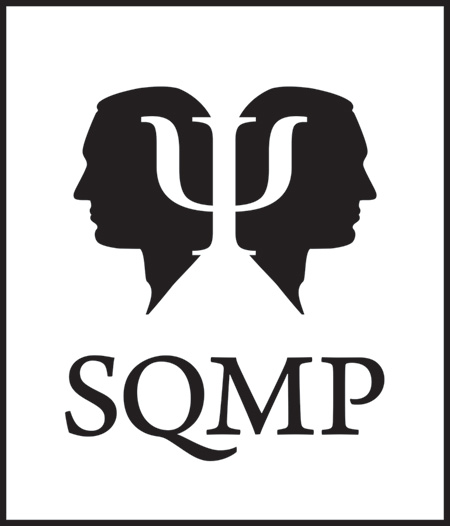 LA SOCIÉTÉ QUÉBÉCOISE DES MÉTHODES PROJECTIVESVous invite à sa journée annuelleD’ANALYSE À L’AVEUGLETraumatismes infantiles et éthique en élaboration diagnostique      Le vendredi  17 novembre 2017Lieu : Centre Saint-Pierre,Salle Laure Gaudreault - 2001212 Panet, MontréalNotre évaluatrice invitée présentera son analyse à l’aveugle des protocoles de Rorschach et de TAT en vue d’établir un diagnostic différentiel. Puis les participants proposeront leurs hypothèses. La présentatrice exposera le cas (analyse, restitution des résultats, traitement) et discutera de la notion de traumatisme infantile et de questions éthiques en matière d'évaluation.Programme de la journée08 : 30-08 : 45	Accueil09 : 00-10 : 30	Mot de la présidente et Analyse à l’aveugle des épreuves projectives par Anne-Marie Gagnon 10 : 30-10 : 45    Pause10 : 45-12 : 00    Suite de l'analyse à l'aveugle12 : 00-13 : 30	Diner13 : 30-14 : 00    Plénière (Retour sur les épreuves projectives)14 : 00-15 : 45    Présentation de cas par Sophia Koukoui15 : 45-16 : 00	Pause16 : 00-17 : 00	Plénière (Retour sur le cas)17 : 00		Cocktail	 Formation accréditée par l’OPQ FORMULAIRE D’INSCRIPTIONANALYSE À L’AVEUGLE 2017Par la poste : complétez le coupon suivant et postez-le à l’adresse au bas de cette pageChèque libellé à l’ordre de :Société québécoise des méthodes projectivesA/S Johanne Gignac, psychologue, trésorière de la SQMP,1805, de MadèreLaval, (Que), H7M 3A22017Cotisation annuelle - Membership* Étudiant : fournir photocopie de la carte étudianteChèque à l’ordre de :Société Québécoise des Méthodes ProjectivesEnvoyer à l’adresse suivante :A⁄s de Johanne Gignac, TrésorièreLa Société Québécoise des Méthodes Projectives1805 de MadèreLaval (Qc), H7M 3A2Nom :Nom :Adresse :Adresse :Téléphone :Courriel :Étudiant – Nom de l’institution fréquentéeÉtudiant – Nom de l’institution fréquentéeTarif  préférentielTarif  après 27 octobreMembre SQMP$50$70Non Membre$150$170Étudiant Membre SQMP $25$35Étudiant non Membre $75$85Nom du TarifCoûtTypeA$40.00*Étudiant non-membre de la Société internationale (SIR)B$80.00*Étudiant ou Membre régulier                  (avec adhésion à la SIR) Nom :Prénom :Adresse :Téléphone :Courriel : (svp écrire lisiblement)Profession :Choix du tarifA     ou     B(entourer une lettre)